INDICAÇÃO N.º: Solicita recolhimento de restos de materiais de construção deixados pelas obras do BRT.CONSIDERANDO relato que recebi em meu gabinete, conforme segue:"Este poste está caído na calça do condomínio,  desde de segunda-feira de Carnaval.  Já mandei para a prefeitura,  liguei na URBES e... nada. Vc consegue me ajudar? Este poste estava desativado,  ele fazia iluminação para um ponto de ônibus que foi tirado. A BRT tirou, aliás na construção do BRT acabaram com a calçada do condomínio,  já reclamei, arrumaram as vizinhas e a nossa não arrumaram."INDICO ao Exmo. Sr. Prefeito Municipal, através do setor competente, a tomada de providências visando o envio de equipe para recolhimento de restos de materiais de construção deixados pelas obras do BRT na Avenida Itavuvu, nº  2151, Jardim Los Angeles. S/S., 21 de março de 2023.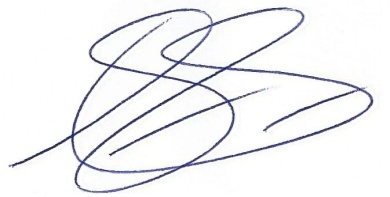 DYLAN ROBERTO VIANA DANTASVereador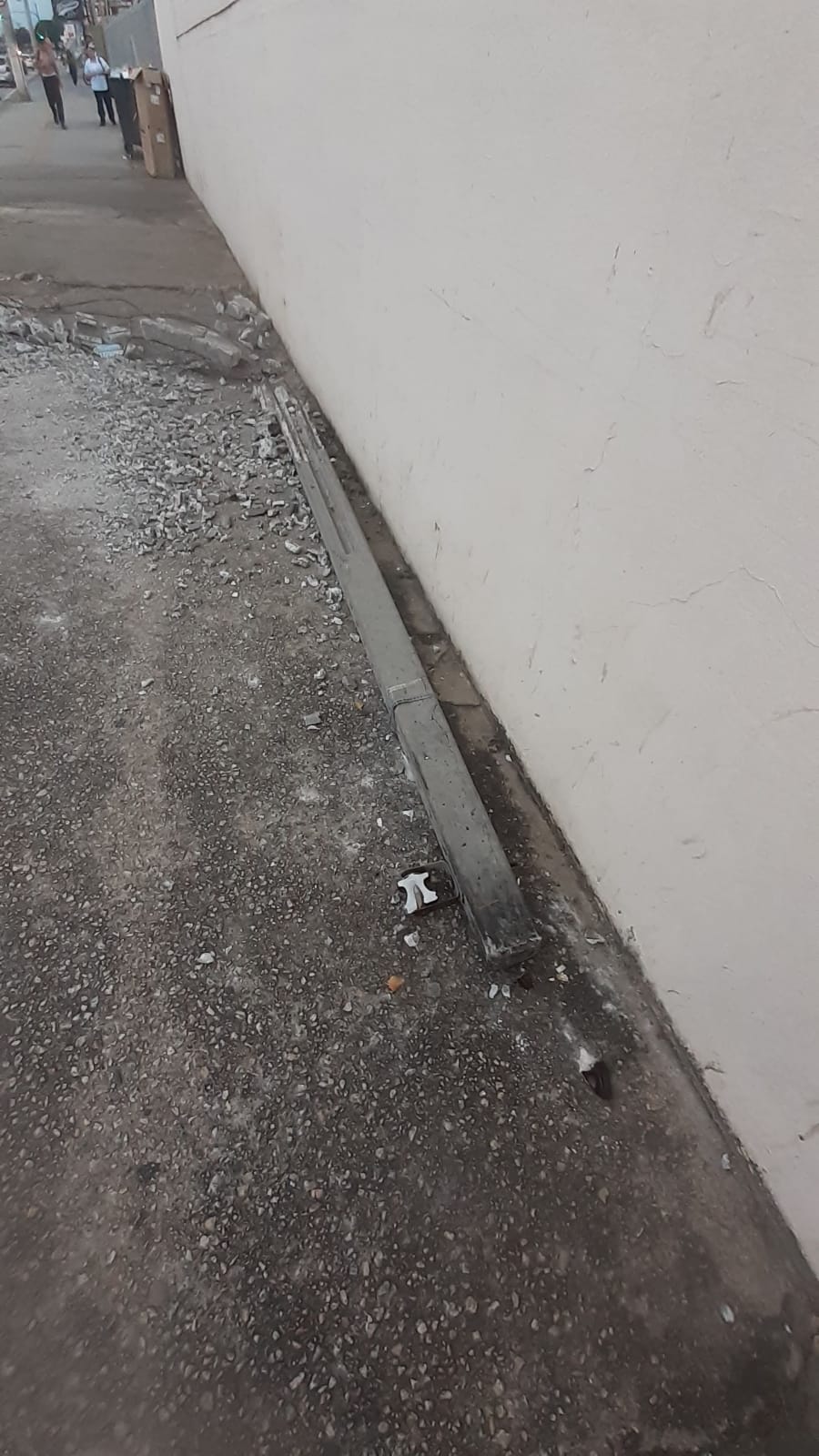 